Załącznik nr 1 .................................	..............................[pieczątka firmy]	[miejscowość, data]Zakład Wodociągów i Kanalizacji Spółka z o. o.ul. Radziszowska 1132-050 SkawinaOFERTANazwa  Wykonawcy .................................................................................................... Adres  Wykonawcy .....................................................................................................pełna nazwa i adres wykonawcy  reprezentowany przez: ..................................................................................................
                                                               Nazwisko i Imię osoby/osób podpisujących ofertę
NIP .................................................  REGON……………………………………………..……Tel . .................................. E-mail: ..................................................Adres do korespondencji: .............................................................................................................................................................................................................................................................OFERTA  na „Dostawa samochodu specjalnego do czyszczenia kanalizacji”                                                  Nr referencyjny sprawy ZWiK/DI/ZP-39/2021W odpowiedzi na ogłoszenie o przetargu cywilnym, składamy ofertę na wykonanie przedmiotu zamówienia określonego w Specyfikacji Warunków Zamówienia za cenę:za cenę: …..………….....................  zł  netto (słownie: ................................................................................................. złotych)
po doliczeniu do powyższej kwoty ………. % podatku VAT, tj. kwoty ............................złcena oferty wynosi  ........................................ zł brutto(słownie złotych: ..................................................................................................)Przedmiotem oferty jest pojazd marki ……………………….…………………………………………………………………….. model:.…..….………………………………..…….….…….………….producent:…………………………….……………….…………. o szczegółowych parametrach określonych na str. …………..…. oferty.Oferowany termin zakończenia realizacji zamówienia: 18 miesięcy od podpisania umowy.Okres gwarancji na przedmiot zamówienia wynosi ……..... miesięcy / miesiące, licząc od dnia podpisania protokołu odbioru końcowego.1.     Oświadczamy, że zapoznaliśmy się z warunkami zamówienia i przyjmujemy je bez zastrzeżeń oraz że uważamy się za związanych niniejszą ofertą przez okres 60 dni od terminu składania ofert.2.  Oświadczamy, że wszystkie postanowienia zawarte w projekcie umowy, załączonym do specyfikacji warunków zamówienia w niniejszym postępowaniu zostały przez nas zaakceptowane. Zobowiązujemy się, w przypadku wyboru naszej oferty, do zawarcia umowy na określonych w nim warunkach, w sposób określony przez zamawiającego.Oświadczamy, iż jesteśmy/nie jesteśmy czynnym podatnikiem podatku od towarów i usług (VAT)*.        * - niepotrzebne skreślić4.     Oświadczamy, że wybór oferty:           a) nie będzie prowadził do powstania u Zamawiającego obowiązku podatkowego zgodnie z przepisami ustawy o podatku od towarów i usług. *           b) będzie prowadził do powstania u Zamawiającego obowiązku podatkowego zgodnie z przepisami ustawy o podatku od towarów i usług.            Powyższy obowiązek podatkowy będzie dotyczył:         ………………………………………………………………………………………………(Należy wpisać nazwę /rodzaj towaru lub usługi, które będą prowadziły do powstania u Zamawiającego obowiązku podatkowego zgodnie z przepisami o podatku od towarów i usług) objętych przedmiotem zamówienia. *5.   Oświadczamy, że sprawdziliśmy wszelkie udostępnione materiały dotyczące zadania będącego przedmiotem zamówienia w sposób na tyle wystarczający, że w przypadku wyboru naszej oferty nie będziemy wnosić zastrzeżeń odnośnie zakresu zamówienia.6.     Oświadczamy, iż informacje i dokumenty zawarte w ofercie na stronach nr od ___ do ___* stanowią tajemnicę przedsiębiorstwa w rozumieniu przepisów o zwalczaniu nieuczciwej konkurencji.7.    Wszelką korespondencję w sprawie niniejszego postępowania należy kierować na poniższy adres: ___________________________________________________________		e-mail: __________________________________________________________telefon kontaktowy: ___________________________________________Osoba do kontaktu: ____________________________________________…………………………………………..…      Podpis(-y) i pieczęć(-cie) osoby(osób) uprawnionej(-ych)           do reprezentowania Wykonawcy lub upoważnionej                         do występowania w jego imieniu*/ niepotrzebne skreślićOświadczam, że wypełniłem obowiązki informacyjne przewidziane w art. 13 lub art. 14 RODO1) wobec osób fizycznych, od których dane osobowe bezpośrednio lub pośrednio pozyskałem 
w celu ubiegania się o udzielenie zamówienia publicznego w niniejszym postępowaniu.*…………………………………					……………………………  Miejscowość, data							podpis Wykonawcy lub osoby upoważnionej do   reprezentowania Wykonawcy-------------------------------------------------------------------------------------------------------1) rozporządzenie Parlamentu Europejskiego i Rady (UE) 2016/679 z dnia 27 kwietnia 2016r. w sprawie ochrony osób fizycznych w związku z przetwarzaniem danych osobowych i w sprawie swobodnego przepływu takich danych oraz uchylenia dyrektywy 95/46/WE (ogólne rozporządzenie o ochronie danych) (Dz. Urz. UE L 119 z 04.05.2016, str. 1),* W przypadku gdy Wykonawca nie przekazuje danych osobowych innych niż bezpośrednio jego dotyczących lub zachodzi wyłączenie stosowania obowiązku informacyjnego, stosownie do art. 13 ust. 4 lub art. 14 ust. 5 RODO treści oświadczenia Wykonawca nie składa (usunięcie treści oświadczenia np. przez jego wykreślenie)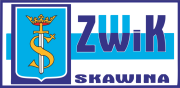 Zakład Wodociągów i Kanalizacji Sp. z o.o. w Skawinie